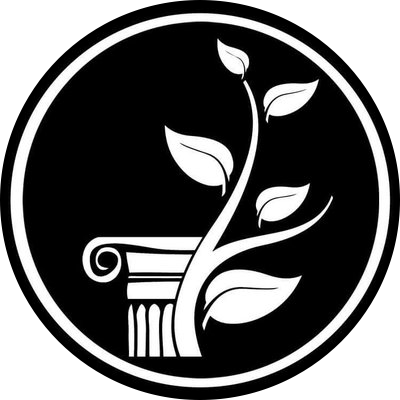 Pillar Church Planting Residency SyllabusPurposeThe Pillar church-planting residency is designed to prepare Biblically qualified men to plant faithful reproducing churches in the National Capital Region. The residency aims to introduce God called men to a body of helpful resources and relationships that will serve them as they endeavor to plant faithful churches in DC and beyond. The residency is not to be considered exhaustive training for pastoral ministry but rather a residency for those already formally trained but lacking ministerial experience and specific training in the area of church planting. Candidates selected will either be formally trained for ministry at a trusted institution or will have exhibited a sufficient competency in that area before acceptance into the residency. OverviewThe Pillar Church Planting residency is a minimum of one-year residential program requiring full time attention generally beginning in August of each year and concluding in July. The residency combines practical “hands on” pastoral experiences, academic instruction, and pastoral mentorship. 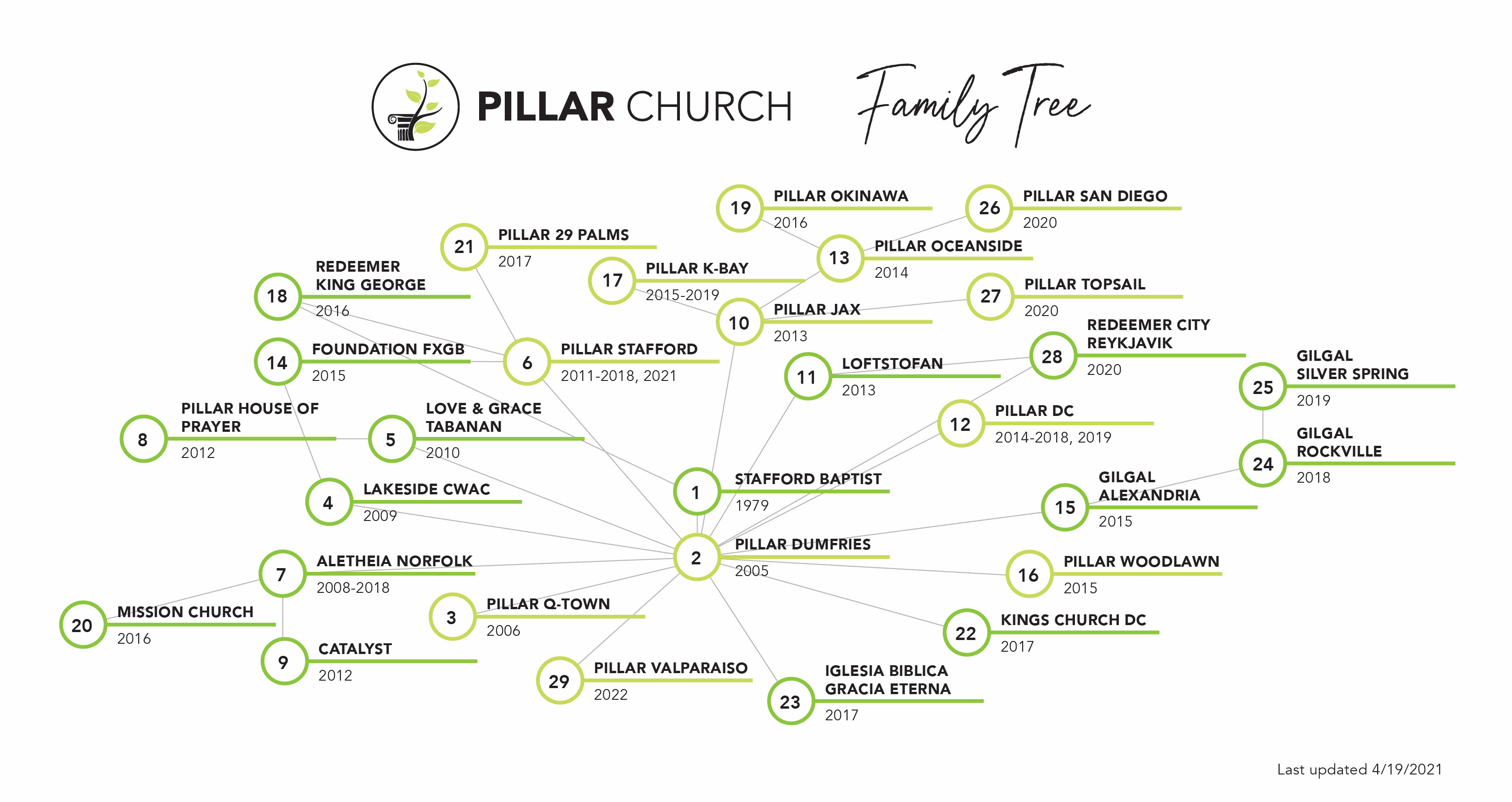 NAMB & SBCV Partnership Pillar Church conducts this residency in partnership with the North American Mission Board, The New City Network and the Southern Baptist Conservatives of Virginia specifically for church planting in the National Capital Region. Accepted residents will be expected to plant Southern Baptist churches in the Greater DC area at the conclusion of their time in residence. These churches are expected to work toward reproduction early and to work in happy cooperation with both SBCV, NAMB and New City into the foreseeable future. Acceptance Steps: Express interest in the residency through email to info@pillarchurchsbc.com Fill out the “Prospective Church Planter Questionnaire” Apply and receive acceptance to the NAMB Church Planting Apprenticeship, begin application process at www.namb.net (takes approximately 2 months) Confirm agreement with the BF&M 2000 and the NAMB Code of Conduct Confirm spousal approval (basically we want to talk to your wife to make sure she is on board) Confirm agreement with the Pillar Church Planter Commitments (Appendix B of the Thresholds book) Some Expectations: Serve as a faithful member of Pillar Church of Dumfries throughout the residency.  Attend a weekly resident meeting (2 Hours). Assemble a church planting team. Complete 36 weekly reading/media assignments. Complete the “Church Planting Thresholds” Prepare a comprehensive plan for the new church. Remain faithful, available and teachable throughout the process. Attend Elder and staff meetings.  Residency Stages The residency begins on August 1st of each year and lasts a full 12 months. The residency has four parts, lasting approximately three months each. They are as follows: Stage 1 - Assimilation During the assimilation phase residents will: Become a member of Pillar Church of Dumfries (if they are not already) Attempt to begin a Bible study in Dumfries made up of individuals not currently connected with the pillar church Family. Work to form relationships with as many members and leaders in the church as possible. Recruit a Pastoral PartnerResearch potential ministry fields and make key decisions such as location, church name, timeline, team size and budget requirements.During the assimilation period residents will spend approximately 75% of their time on matters related to Pillar Dumfries and 25% of their time on matters related to the new church. Stage 2 - Planning  During the planning phase residents will: Write a prospectus Produce a promotional film Create a website Set up giving options and bank accounts Create a wish list Complete a funding summary Schedule speaking engagements for the rest of the year Present vision to Pillar Dumfries During the planning phase residents will spend approximately 50% of their time on matters related to Pillar Dumfries and 50% of their time on matters related to the new church. Stage 3 - Gathering During the Gathering phase residents will: Speak in other churches Participate in partnership opportunities.Begin core team meetings Apply with State Conventions, Associations and networks for affiliation. Plan Preview Services and Informational meetings During the gathering phase residents will spend approximately 25% of their time on matters related to Pillar Dumfries and 75% of their time on matters related to the new church. Stage 4 - Transitioning During the Transition phase residents will: Write Theological Position Paper Complete ordination processHold informational meetings and preview services. Continue Support Gathering Gain acceptance from partners Secure hosing on ministry field.  During the planning phase residents will spend approximately 75% of their time on matters related to Pillar Dumfries and 25% of their time on matters related to the new church. Compensation Information: This is standard compensation information. Situations vary from resident to resident. NAMB Contribution: XXSBCV Contribution: XXPillar Contribution: XXNew City Contribution: XXAnnual Church Planters RetreatEach year planters related to Pillar Churches are invited, with their families to participate in a church planters retreat. The retreat takes places annually in the spring beginning on Easter Tuesday and concluding on the Friday after Easter. The retreat is not required but strongly suggested. Residency Books: Church Planting Thresholds - Clint Clifton Church Planting Primer – Clint Clifton Center Church - Tim Keller Good Christians. Good Husbands? – Doreen MooreTrellis and the Vine - Tony Payne and Colin Marshall The Christian Ministry - Charles Bridges The Gospel Blimp - Joseph BaylyChurch Elders – Jeramie Rinne The Pastors Kid – Barnabas PiperQuestioning Evangelism – Randy NewmanWhen People are Big and God is Small – Ed Welch The Church Planting Wife – Christine Hoover Am I Called – Dave Harvey A Display of God’s Glory – Mark Dever Residency Weekly Meetings: Each week you will meet for two hours with a pastor or elder from the Pillar Church family to work on areas of preparation for church planting. Though the residency is a full 52 weeks your weekly assignments will only last through the spring. Please make sure you have completed the assigned reading and media assignments when you arrive at the meeting. Also, please note that the this list is likely to be updated and amended regularly, as a result you can always find the most current version of it on www.pillarplanting.com at the bottom of the homepage by clicking the button titled “Residency Syllabus”. There you will also find a button titled, “Residency Media” where you will find all of the media assignments listed in the right column, again, this folder is dynamic and will be updated on a regular basis.   Ordination/Commissioning Service: If all goes according to plan, we will hold an ordination/commissioning service for you on the first Sunday of August. You should plan to invite, friends, family and team members to attend this service. Past Residents: 2006-2007 - Jamie Limato - Aletheia Church of Norfolk 2007-2008 - Jonathan Davis – Pillar Church of Locust Grove  2009-2010 - Roy Garza - Pillar Church of Stafford2010-2011 - Brian O’day, Pillar Church of Jacksonville 2013-2014 – Shawn Branscum, Thomas Hudson, Pillar Church of Washington DC2014-2015 – Zach Bekele, Gilgal Church2014-2015 - Brian Collison, Hamilton George - Pillar Church of Woodlawn 2016-2017 – Ben Palka,- Kings Church, Washington DC2017-2018 – Cody Backelcamp, Donald Files – Missio Dei, Pittsburgh PA2018-2019 – Logan Douglas, Redeemer City Reykjavik 2019-2020 – Jose Mazriego, IBGE Dumfries 2020-2021 – Mike Garlem, Ted Venitari, Dan Boutwell – Pillar Stafford 2021-2022 – Alex Chatman, Noah Clifton, Cody Davis, Carey Julien Lesson # 	SubjectReadingMedia1Am I Called? Thresholds, Clifton (Chap 1) “Confirming Your Call”Am I Called, Harvey (Chap 4) “Are You Godly” P001, 2Am I Healthy Enough?When People are Big, (chap 8 & 9) “Biblically Examine Your Felt Needs”, “Know Your Real needs” Interview with Ed Welch, Clifton (R007) Ministry and Character, Tim Keller (R012) A006, 3How’s My Family?Am I Called, Harvey (Chap 5) “How’s Your Home”The Christian Ministry, Bridges (Ch IX) “The Defect of Family Religion” pp.165-173Good Christians, Good Husbands?, (Chap 1) “The Marriage of John Wesley” P013, 4How Will My Family Be Affected? PLANT, Clifton (Ch. 9) – “Pastoral Health” (R029)Good Christians, Good Husbands?, (Chap 2-3) “The Marriage of George Whitefield”, “The Legacy of Jonathan Edwards” The Pastors Kid, Piper (Chap 1)P008, P009, 5Pastoral PartnersThresholds, Clifton (Chap 2) “Enlist a Partner and a Mentor”The Pastors Kid, Piper (Chap 2,3) P003, 6Practical Aspects of Plural Leadership Church Elders, (Chap 1-4) P002, 7Painting the Big PictureThresholds, Clifton (Chap 3) “Make a Comprehensive Plan”Study Sample Prospectus Folder on Resource DiskP004, 8Stewarding Your Time9 Tips to Manage Your Time in Ministry, Evans (R027) 9Presenting Your Plan10Counting the Costs (Budgeting) Basic Budgeting, Owen (R002) V008, R001, R020, 11Sustainability and Planting ProjectorThresholds, Clifton (Chap 4) “Gather Necessary Resources”Funding Church Planters, Coe (R010) The God Ask, Shadrach (Chap 16, 22, 23) 12Individual Partnerships Fundraising Boot Camp, Hunter (R011) The God Ask, Shadrach (Chap 24, 25) 13Church Partnerships The God Ask, Shadrach (Chap 26) “You Need the Church”P005,14Denominational Partnerships No Reading A001 15Service Roles & Job Descriptions Thresholds, Clifton (Chap 5) “Assemble a Missionary Team”16Finding and Inviting Team MembersWho to Empower and Who to Avoid, Driscoll (R009) P006, 17Building Relational Bridges Thresholds, Clifton (Chap 6) “Befriend Your Community”18Good vs. Bad OutreachThe Gospel Blimp, (Chap 1-12) The Problem with Gimmicks, Cooke (R023) A00519Planning Your OutreachCome Ready to Submit a 12 Month Outreach Plan20Setting Healthy Patterns in Worship Thresholds, Clifton (Chap 7) “Begin Worship Services”6 Biblical Principals for Cooperate Worship (R021)21Preparing to Preach “Uncaging the Lion”, Clifton – Critical Convictions ArticleThe Christian Ministry, Bridges “The Composition of Sermons” (IV, II, !)  Preaching and Preachers, D. Martyn Lloyd-Jones (Ch. 10) – “The Preparation of the Sermon” Saving Eutychus, Miller and Campbell “Let’s Build a Sermon” pp.121-138V002, A007, A008, A009, 22PreachingPreaching and Preachers, D. Martyn Lloyd-Jones (Ch. 5) – “The Act of Preaching” Between Two Worlds, John Stott (Chapter 7 – Sub Section) – “Arguments for Sincerity” pp. 267-272Between Two Worlds, John Stott (Chapter 8 – Sub Section) – “To Comfort and Disturb” pp. 305-314V009, A010, A011, A012, A01323Receiving Critique and Archiving 24Musical Worship Center Church, Keller, (Chap 23) “Connecting People to God”25Organizational Architecture Thresholds, Clifton (Chap 8) “Establish Biblical Polity”Center Church, Keller, (Chap 28) “The Church as an…”P007, 26Elder Role Church Elders, (Chap 5-8)How Pastor Mark Gives Authority, Leeman p.28 (R018) Display of God’s Glory, Dever (Chap 2) (R006)V006, 27Deacon Role Display of God’s Glory, Dever (Chap 1) (R006) 28Member Role Display of God’s Glory, Dever (Chap 3. 4) (R006)V004,29Leading Groups to Reach IndividualsThresholds, Clifton (Chap 9) “Lead Your Church to Plant”V001, 30Leading Individuals to Reach Groups Why Plant Churches, Keller (R004) Trellis & Vine, Payne/Marshal (Chap 9. 10, 11)P011, 31Leading Groups to Reach IndividualsTrellis & Vine, Payne/Marshal (Chap 4) The Waterer Watered, Spurgeon (R022) P010, A00332Equipping People for Missional LivingUnreached Peoples in Least Reached Places, Payne (R008)Trellis & Vine, Payne/Marshal (Chap 9)Center Church, Keller, (Chap 21) “Connecting People…”33Prioritizing International Church Planting 34Personal Evangelism Questioning Evangelism, Newman (Chap 1, 4, 8, 11) V003, A00535Personal Disciple Making Trellis & Vine, Payne/Marshal (Chap 1, 2) Center Church, Keller, (Chap 24) “Connecting People to God”V005, 36Church Planters Retreat No Reading this Week! 37Administration and LegalityTaxation of Ministers (R013)PLANT, (Ch. 3) – “Administration” (R030)38Ministerial Failure Planter Resignation Email (R015) Why Church Plant’s Fail (R016) Confessions of a Failed Planter (R017) Why Pastors Quit (R024)Pastoral Pressures, Rainer (R025) Training for Fallen Pastors (R026) Why I’m No Longer a Church Planter (R027)Watch Vimeo - http://vimeo.com/49489781 39Wrap Up Review Materials and Q&A40Wrap Up Review Materials and Q&A